UNIR LOS DIBUJOS CON SUS NOMBRES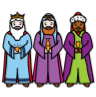 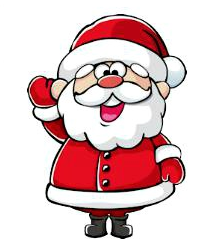 ARBOLITO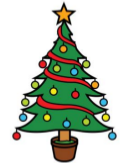 ANGELITO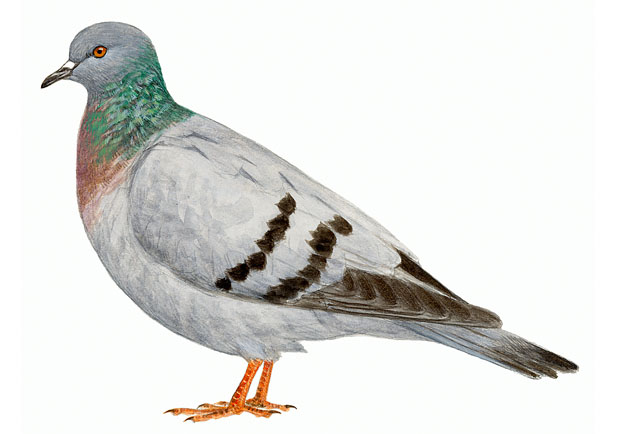 CAMPANA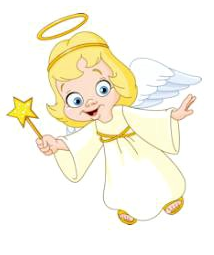 PAPÁ  NOEL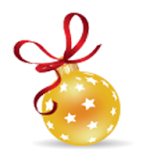 PESEBRE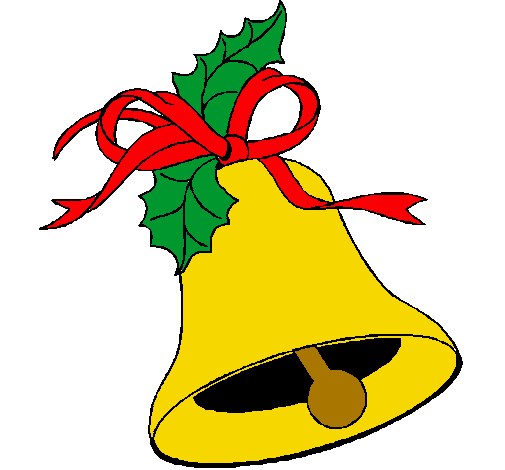 PALOMA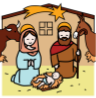 ADORNO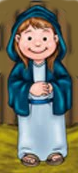 GORRO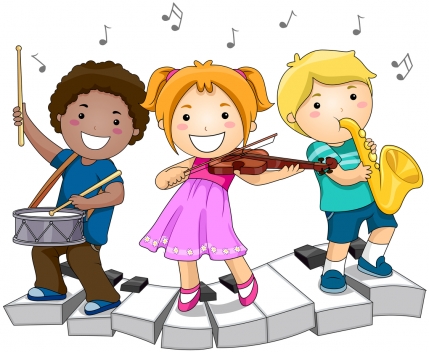  NIÑO  JESÚS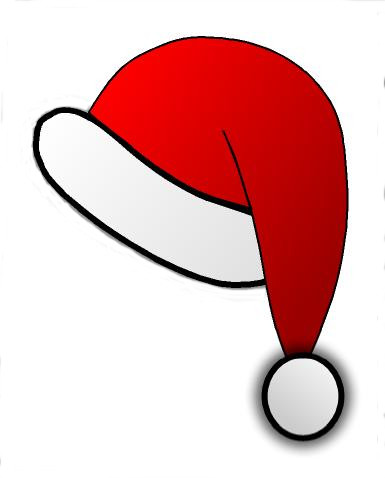 REGALO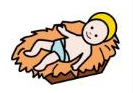 MARÍA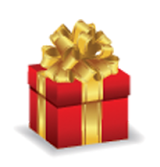 MÚSICA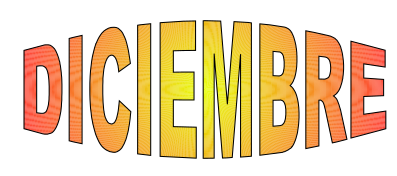 TRINEO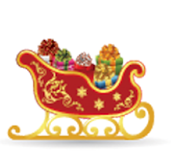 MESLUCECITAS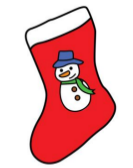 CORONA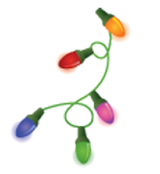 REYES  MAGOS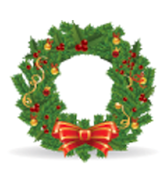 BOTITA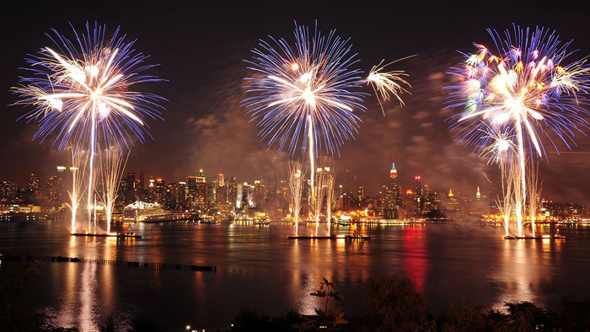 RENO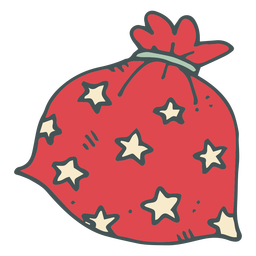 FUEGOS   ARTIFICIALES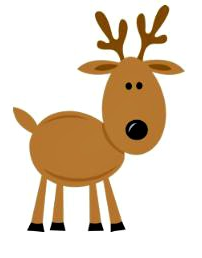 BOLSA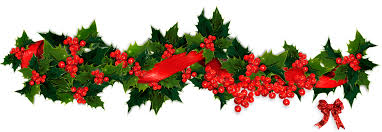 ESTRELLA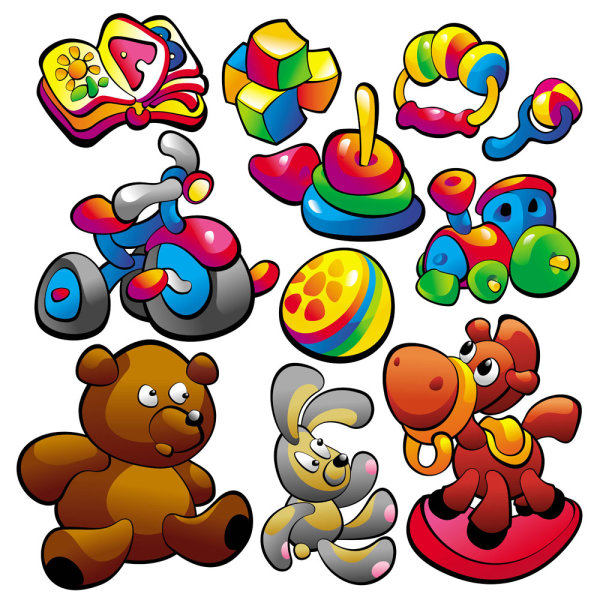 JOSÉ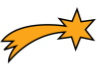 JUEGUETES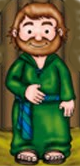 GUIRNALDA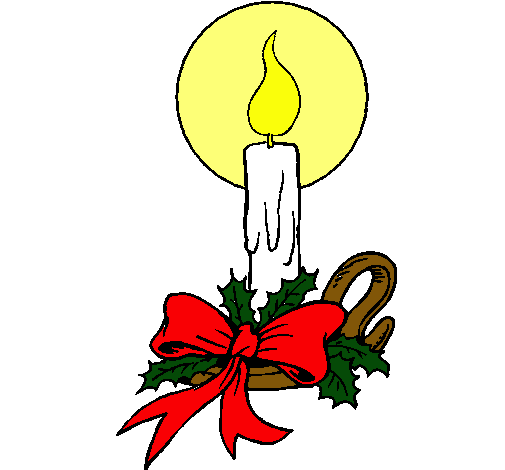 PAPÁ  NOEL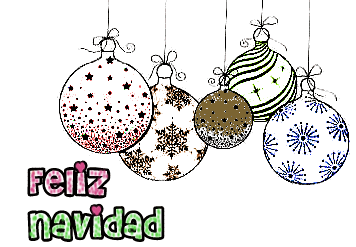 TARJETA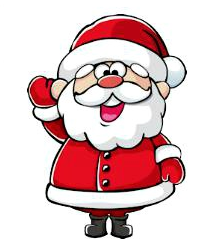 VELA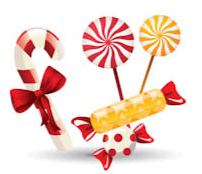 GUANTES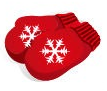 SIDRA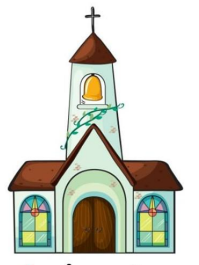 MOÑO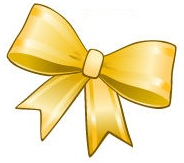 DULCES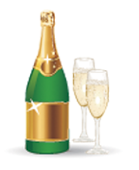 PESEBRE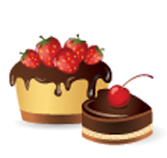 IGLESIA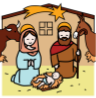 POSTRES